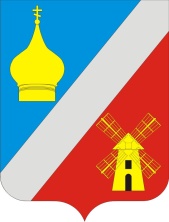 АДМИНИСТРАЦИЯФедоровского сельского поселенияНеклиновского района Ростовской областиРАСПОРЯЖЕНИЕ18 июля  2018г.                                   №   95                                   с. ФедоровкаВ соответствии с решение Собрания депутатов от 05.07.2018г № 101 «О внесении изменений в Решение Собрание депутатов Федоровского сельского поселения от 27.12.2017г № 77 «О бюджете Федоровского сельского поселения Неклиновского района на 2018 год и на плановый период 2019 и 2020 годов»:1. Внести изменения в план реализации муниципальной программы Федоровского сельского поселения «Обеспечение общественного порядка и противодействие преступности» на 2018 год (далее – план реализации) согласно приложению к настоящему распоряжению.2. Ведущему специалисту администрации Федоровского сельского поселения обеспечить исполнение плана реализации, указанного в пункте 1 настоящего распоряжения.3. Настоящее распоряжение вступает в силу со дня его подписания.4. Контроль за исполнением настоящего распоряжения оставляю за собой.Глава АдминистрацииФедоровского сельского поселения			                      	О.В. ФисаковаПриложениек распоряжению  администрации Федоровского сельского поселенияот 18.07.2018 № 95 Планреализации муниципальной программы «Обеспечение общественного порядка и противодействие преступности» на 2018 годО внесении изменений в распоряжение № 134 от 29.12.2017г. «Об утверждении плана реализации муниципальной программы Федоровского сельского поселения «Обеспечение общественного порядка и противодействие преступности» на 2018 год»№ п/пНаименование Ответственный 
 исполнитель, соисполнитель, участник(должность/ФИО) <1>Ожидаемый результат  (краткое описание)Срок    
реализации 
  (дата)Объем расходов на 2018 год (тыс.руб.) <2>Объем расходов на 2018 год (тыс.руб.) <2>Объем расходов на 2018 год (тыс.руб.) <2>Объем расходов на 2018 год (тыс.руб.) <2>Объем расходов на 2018 год (тыс.руб.) <2>№ п/пНаименование Ответственный 
 исполнитель, соисполнитель, участник(должность/ФИО) <1>Ожидаемый результат  (краткое описание)Срок    
реализации 
  (дата)всегообластной
   бюджетместный бюджетвнебюджетные
источники1234567891Подпрограмма 1. Противодействие коррупции в Федоровском сельском поселенииВедущий специалист Карпенко О.В.ХX5,5-5,5-1.1Основное  мероприятие 1.1Создание условий для снижения правового нигилизма населения, формирование антикоррупционного общественного мнения и нетерпимости к коррупционному поведениюВедущий специалист Карпенко О.В.Создать условия для снижения правового нигилизма населения, формирование антикоррупционного общественного мнения и нетерпимости к коррупционному поведениювесь период5,5-5,5-1.1.1МероприятиеОбеспечение разработки, издания и безвозмездного распространения в Администрации Федоровского сельского поселения и в бюджетных учреждениях на территории Федоровского сельского поселения сборника нормативных правовых актов Российской Федерации и Федоровского сельского поселения по вопросам противодействия коррупцииВедущий специалист Карпенко О.В.01.10.20185,5-5,5-2Подпрограмма 2. Профилактика экстремизма и терроризма в Федоровского сельского поселенияВедущий специалист Карпенко О.В.ХX33,0-33,0-2.1Основное мероприятие 2.1.  Усиление антитеррористической защищённости мест массового пребывания гражданВедущий специалист Карпенко О.В.Обеспечить усиление антитеррористической защищенности мест массового пребывания граждан путем изготовления и приобретения буклетов, плакатов, памяток и рекомендаций для учреждений, предприятий и организаций, расположенных на территории Федоровского сельского поселения по антитеррористической тематике01.07.20183,0-3,0-2.1.1МероприятиеИзготовление, приобретение буклетов, плакатов, памяток и рекомендаций для учреждений, предприятий и организаций, расположенных на территории Федоровского сельского поселения по антитеррористической тематикеВедущий специалист Карпенко О.В.3,0-3,0-2.1.2МероприятиеУстановка системы видеонаблюдения в сквере с. ФедоровкаВедущий специалист Карпенко О.В.Обеспечить усиление антитеррористической защищенности мест массового пребывания граждан путем установки системы видеонаблюдения01.09.201830,0-30,0-2.1.3МероприятиеОрганизация  постоянного патрулирования в местах массового скопления людейСпециалист 1 категорииШилова Е.С.Обеспечить усиление антитеррористической защищенности мест массового пребывания граждан путем установки системы видеонаблюдениявесьпериод----2.1.4Мероприятие Разработка плана профилактических мер, направленных на предупреждение экстремисткой деятельности, в том числе на выявление и последующее устранение причин и условий, способствующих осуществлению экстремисткой деятельности территории Федоровского сельского поселенияСпециалист 1 категорииШилова Е.С.Обеспечить усиление антитеррористической защищенности мест массового пребывания граждан путем установки системы видеонаблюдениявесьпериод----2.1.5МероприятиеОбобщить и распространить опыт проведения просветительских информационных мероприятий в учреждениях культуры поселения по формированию толерантности и преодолению ксенофобииСпециалист 1 категорииШилова Е.С.Воспитание культуры толерантности и межнационального согласиявесь период----2.1.6Мероприятие Проведение мероприятий для детей и молодежиДиректор ФДК и К Распопов Я.В.Утвердить в сознании молодых людей идеи личной и коллективной обязанности уважать права человека и разнообразие в нашем обществевесь период----2.1.7Мероприятие Организация работы учреждений культуры по утверждению в сознании молодых людей идеи личной и коллективной обязанности уважать права человека и разнообразие в нашем обществеДиректор ФДК и К Распопов Я.В.Утвердить в сознании молодых людей идеи личной и коллективной обязанности уважать права человека и разнообразие в нашем обществевесь период----2.1.8Мероприятие Комплексные проверки потенциально опасных объектов на предмет профилактики террористических актов и техногенных аварий на них.Специалист 1 категорииШилова Е.С.Проверка потенциально опасных объектов на предмет профилактики террористических актов и техногенных аварий на них.весь период----2.1.9МероприятиеИнформирование населения по вопросам противодействия терроризму, предупреждению террористических актов, поведению в условиях возникновения ЧССпециалист 1 категорииШилова Е.С.Предупредить террористические акты, проверка поведения в условиях возникновения ЧСвесь период----Итого по муниципальной программеХХ38,5-38,5-